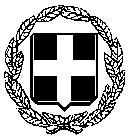     ΕΛΛΗΝΙΚΗ ΔΗΜΟΚΡΑΤΙΑ	   ΚΟΖΑΝΗ 22-10-2020             --------------------------     ΔΙΟΙΚΗΣΗ         3ης Υ.ΠΕ. ΜΑΚΕΔΟΝΙΑΣΓΕΝΙΚΟ ΝΟΣΟΚΟΜΕΙΟ ΚΟΖΑΝΗΣ	              		ΠΡΟΣ: ΜΜΕ «ΜΑΜΑΤΣΕΙΟ»ΔΕΛΤΙΟ ΤΥΠΟΥ                                 ΟΡΚΩΜΟΣΙΑ ΜΟΝΙΜΟΥ ΙΑΤΡΟΥΝέα μόνιμη ιατρός με ειδικότητας στην Καρδιολογία, διορίστηκε στη θέση του Επιμελητή Β΄ στην Καρδιολογική Κλινική του Μαμάτσειου Νοσοκομείου, η κ. Θεοδωρίδου Σοφία. Μεταξύ άλλων η κ.Θεοδωρίδου είχε προϋπηρεσία στο Νοσοκομείο Κοζάνης, είναι δε συμπολίτης μας με καταγωγή από το Καπνοχώρι του Δήμου Κοζάνης.Της ευχόμαστε καλή σταδιοδρομία στο νοσοκομείο μας, καλή δύναμη και καλή τύχη.                                                                                                   Εκ της Διοίκησης 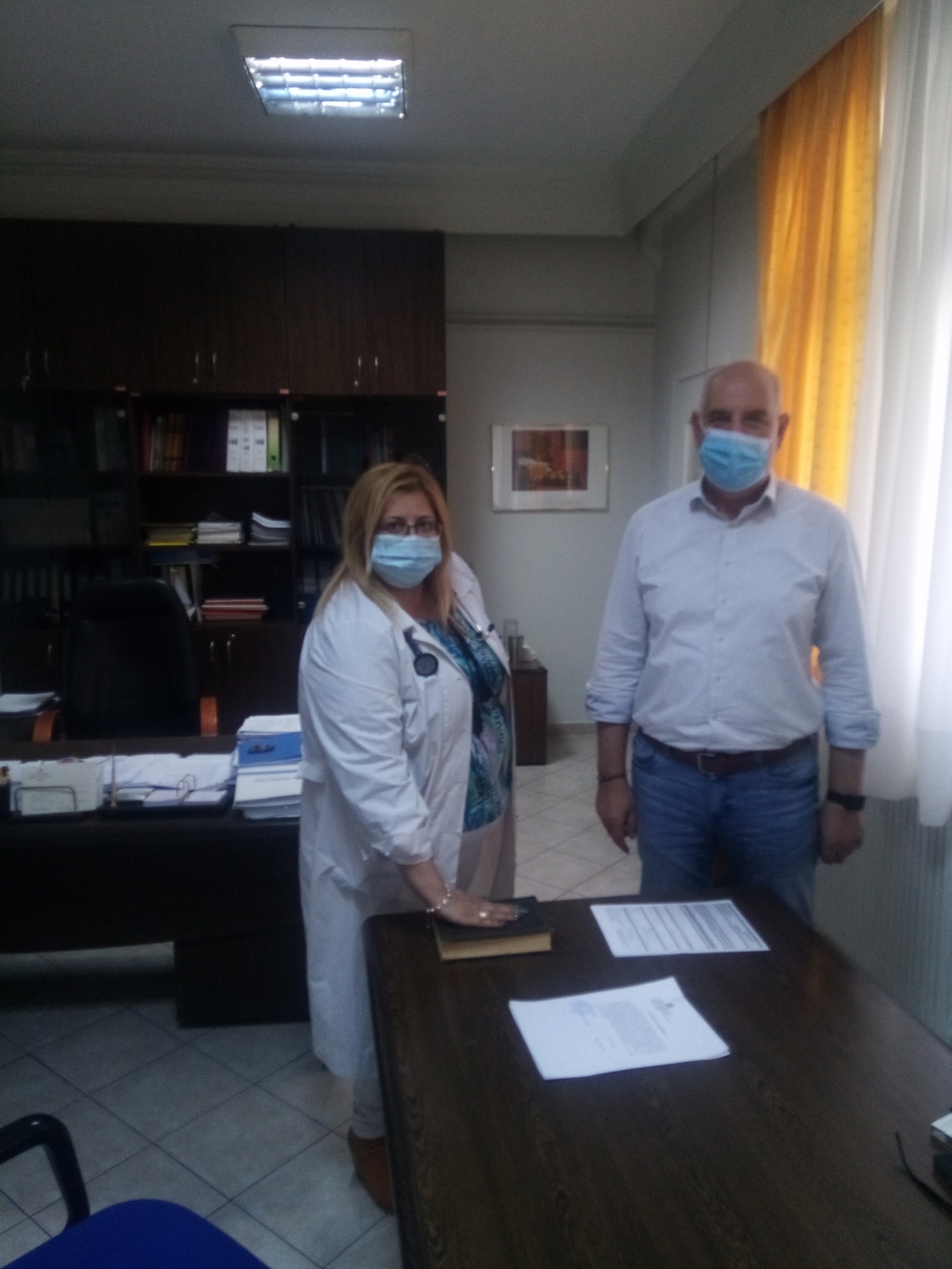 